PEARLGRACE 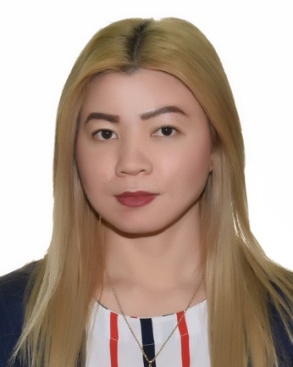 Pearlgrace-391373@2freemail.com Career Objectives:A hard working and dynamic person with strong interpersonal, good communication skills and organizational skills with a keen ability to multitask variety of challenges and responsibilities. Currently looking for a new direction, seeking to continue use of my professional background in a new area, eager about the challenges, possibilities and contributions to a new company. Career Achievements:Extensive knowledge in Microsoft Office Excel, Word and Outlook. Proficient in Microsoft Internet Explorer.Consistently demonstrated in the ability of efficiently and effectively interact with people at all levels of management with deep sense of integrity, honestly and professionalism.Rapid adaptability to new problem-solving, new locations and time-efficiency. Work experience:Admin SecretaryGPW Advertising & Gifts L.L.CDubai,Deira,AlMuteena|LuLuCenter Bldg.Opp.Grand Excelsior Hotel.March 2017 March 2019Responsibilities:Direct interact with directors of the company.Screening calls, replying emails and enquiries.Client handling.Meeting room and conference facilities.Books the ticket for the staff.Making quotation and follow-up payment.Maintaining client database in excel sheets.Managing showroom.Handling Souq.com and noon.com account.Uploading picture and price in the E-store website.Follow-up client ordersArrange meeting for the directors with clients.Maintaining filling and other office system.Order and maintain stationary in the office.Secretary and PRO:Wallfort Business Consultancy FZC               SAIF Zone,Sharjah,UAE               November 2015 JAN 2017Responsibilities:Attending calls on behalf of the director of the company.Scheduling meeting and keeping track of the same.Follow-up with the client on daily basis.Maintaining attendance of the employee.Typing Application form related to visa and license procedures.Making quotations, invoices and receipts for the clients.Filling and managing entire official papers related to company and employee.Assisting clients and employees for in medical and visa department.Carrying out PRO work in visa and customs like trade license renewal, application of new company and renewal of employee’s visa, liquidation of Client Company.Hotel Receptionist:Al Ferdous Hotel ApartmentSharjah, UAEDecember 2014-August-2015Responsibilities:Greeted, registered and assigned rooms to guests.Handling phone calls related to hotel services and booking from Booking.com and Agooda.com.Operated CID system and Tourism Report.Processed guests check inn and out.Handling payments through cash, cheque and credit cards.Updating daily weekly price in Booking.com.Personal Data:Date of Birth               : November 19, 1988Age                                : 30 Civil status                   : SingleCitizenship                    : FilipinoLanguage                       : English, (Basic Arabic, Basic Hindi) Hobbies                          : Travelling, Music, Sports, Adventure